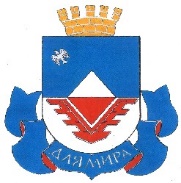 Муниципальное образование "город Железногорск" Курской областиКОНТРОЛЬНО-СЧЁТНАЯ ПАЛАТАгорода Железногорска Курской области307170 Курская область, г. Железногорск, ул. Рокоссовского, дом 56 тел.(факс):8(47148)7-71-14; E-mail: kspzhel@mail.ruУтвержден распоряжением председателя Контрольно-счетной палаты города Железногорска от 25 июня 2018 г. № 45Отчет № 7о результатах экспертно-аналитического мероприятия «Аудит в сфере закупок за I квартал 2018 года»09 июня 2018 г.Основание для проведения мероприятия: пункт 11 раздела II Плана работы Контрольно-счетной палаты города Железногорска Курской области на 2018 год, распоряжение председателя Контрольно-счетной палаты города Железногорска Курской области 12.12.2017 г. № 78.Предмет мероприятия:1. Бюджет города Железногорска.2. Муниципальные контракты, гражданско-правовые договоры (контракты), предметом которых является поставка товара, выполнение работ, оказание услуг (в том числе приобретение недвижимого имущества или аренда имущества) от имени муниципального образования «город Железногорск», а также бюджетным учреждением либо иным юридическим лицом в соответствии с частью 2.1 статьи 15 Федерального закона от 05.04.2013 г. № 44-ФЗ «О контрактной системе в сфере закупок товаров, работ, услуг для обеспечения государственных и муниципальных нужд» (далее по тексту - Федеральный закон № 44-ФЗ).3. Информация, размещенная в единой информационной системе в сфере закупок.5. Информация о заключенных контрактах за I квартал 2018 г., представленная учреждениями города Железногорска.6. Иные вопросы в сфере внешнего муниципального финансового контроля, установленные федеральными законами, законами Курской области, Уставом г. Железногорска и нормативными правовыми актами Железногорской городской Думы, относящиеся к полномочиям органа аудита в сфере закупок.Цели мероприятия:Сбор и анализ информации о предмете и деятельности объекта аудита (контроля) на системной и регулярной основе в рамках осуществления основных полномочий, определённых частью второй статьи 9 Федерального закона от 07.02.2011 г. № 6-ФЗ «Об общих принципах организации и деятельности контрольно-счетных органов субъектов Российской Федерации и муниципальных образований». 2. Анализ заключенных и исполненных контрактов (гражданско-правовых договоров).3. Анализ информации о законности, о своевременности и о результативности расходов на закупки.Объекты мероприятия:1. Муниципальные органы, муниципальные казенные учреждения, действующие от имени муниципального образования «город Железногорск», уполномоченные принимать бюджетные обязательства в соответствии с бюджетным законодательством Российской Федерации от имени муниципального образования и осуществляющие закупки;2. Бюджетные учреждения, муниципальные унитарные предприятия и иные юридические лица, определённые в статье 15 Федерального закона № 44-ФЗ, осуществляющие закупки, в том числе с учётом положений статьи 266.1. Бюджетного кодекса Российской Федерации.Исследуемый период: I квартал 2018 г.Сроки проведения мероприятия: с 25.04.2018 г. по 25.06.2018 г.Результаты мероприятия: 1. Общая информацияСтатья 98 Федерального закона № 44-ФЗ предусматривает проведение контрольно-счетными органами аудита в сфере закупок.Аудит закупок представляет собой проверку, анализ и оценку информации о законности, целесообразности, обоснованности, своевременности, эффективности и результативности расходов на закупки по планируемым к заключению, заключенным и исполненным контрактам.Для анализа использованы следующие информационные источники:1) законодательство о контрактной системе, включая Федеральный закон № 44-ФЗ и иные нормативные правовые акты о контрактной системе в сфере закупок, включая нормативные акты органов местного самоуправления муниципального образования город Железногорск; 2) единая информационная система (далее – ЕИС), а именно:- планы закупок;- планы-графики закупок;- отчеты.3) информация о заключенных контрактах за I квартал 2018 г., представленная учреждениями города Железногорска.Аудит проведен с использованием Стандарта внешнего муниципального финансового контроля СВМФК 5 «Проведение экспертно-аналитического мероприятия «Аудит в сфере закупок товаров, работ, услуг», утвержденного распоряжением председателя Контрольно-счетной палаты города Железногорска от 15.04.2014 г. № 29 и Методики по проведению аудита в сфере закупок, утвержденной распоряжением председателя Контрольно-счетной палаты города Железногорска от 26.12.2014 г. № 96.Отчеты муниципальными заказчиками представляются на основании Порядка составления и представления годовой и квартальной отчетности о закупках товаров, работ, услуг для обеспечения муниципальных нужд, утвержденного распоряжением председателя Контрольно-счетной палаты города Железногорска от 01.04.2016 г. № 31 (в редакции распоряжения от 31.01.2017 г. № 8).Объектами экспертно-аналитического мероприятия являются 75 учреждения города Железногорска и 8 муниципальных унитарных предприятий. Следует отметить, что имеются риски представления недостоверной информации объектами аудита в связи с выявляемыми в рамках экспертно-аналитического мероприятия ошибками в сведениях о проведенных закупках. Закупки товаров, работ, услуг для обеспечения нужд города ЖелезногорскаСогласно информации, представленной муниципальными учреждениями города Железногорска, всего за I квартал 2018 г. в соответствии с Федеральным законом № 44-ФЗ заключено 1317 муниципальных контрактов (гражданско-правовых договоров) (далее - контракты), общая сумма заключенных контрактов составляет 584 921,1 тыс. рублей, что на 337 680,8 тыс. рублей больше, чем в I квартале 2017 г.Информация о закупках муниципальными учреждениями в I квартале 2018 г. представлена в таблице 1.Таблица 1Информация о закупках муниципальных учреждений за I квартал 2018 годаВсего за I квартал 2018 г. осуществлено:- 24 закупки - конкурентными способами определения поставщиков на общую сумму 430 288,5 тыс. рублей, что составляет 74 % от всей суммы заключенных контрактов. Общая сумма экономии в результате проведения конкурсных процедур составила 6 566,5 тыс. руб.- 1293 закупок – у единственного поставщика на сумму 154 632,6 тыс. рублей или 26 процентов от общей суммы заключенных контрактов.Из анализа конкурентных способов закупок следует, что доли отдельных процедур в общем объёме закупок конкурентами способами распределились следующим образом (по сумме контрактов):- электронный аукцион – 70,5 %;- открытый конкурс – 28 %;- конкурс с ограниченным участием (проводится преимущественно детскими садами при покупке продуктов) – 1 %;- запрос котировок – 0,5 %.Следует отметить, что наибольшую часть (99,7 %) в доле начальной максимальной цены контракта по электронным аукционам занимает сумма НМЦК по контракту, заключенному между МКУ «Дирекция по организации строительства и реконструкции объектов муниципальной собственности» города Железногорска (далее – Дирекция по строительству) и ООО «СтройМастерЛюкс», предметом которого является выполнение работы по строительству объекта капитального строительства «Средняя общеобразовательная школа в городе Железногорске Курской области, Микрорайон № 13» (муниципальный контракт от 18.12.2017 г.№ 40) (согласно информации, размещенной на официальном сайте http://zakupki.gov.ru/). Начальная максимальная цена указанного контракта – 682 159 376, 00 рублей, сумма контракта всего - 678 748 579,12 рублей.	Согласно пункту 2.2.4 вышеуказанного контракта оплата осуществляется в пределах лимитов бюджетного финансирования на текущий финансовый год, а именно:  	- лимит финансирования на 2017 год: 209 000 000,00 рублей;- лимит финансирования на 2018 год: 20 000 000,00 рублей;- лимит финансирования на 2019 год: 20 000 000,00 рублей;- лимит финансирования на 2020 год: 429 748 579,12 рублей.Источником финансирования является бюджет города Железногорска.Соглашением от 25.12.2017 г. № 1 к муниципальному контракту от 18.12.2017 г. № 40 изменен пункт 2.2.4:  - лимит финансирования на 2017 год: 195 687 247,00 рублей;- лимит финансирования на 2018 год: 13 000 000,00 рублей;- лимит финансирования на 2019 год: 11 135 179,50 рублей;- лимит финансирования на 2020 год: 458 926 152,62 рубля.Внесение изменений в контракт соответствует пункту 6 статьи 161 БК РФ.Доля неконкурентных закупок в общем объеме неконкурентных закупок в порядке убывания составляет (по сумме контрактов): 	- 33,4 % в соответствии с пунктом 29 части 1 статьи 93 Федерального закона № 44-ФЗ;- 27,7 % в соответствии с пунктом 5 части 1 статьи 93 Федерального закона № 44-ФЗ;- 20,3 % в соответствии с пунктом 8 части 1 статьи 93 Федерального закона № 44-ФЗ;- 18 % в соответствии с пунктом 4 части 1 статьи 93 Федерального закона № 44-ФЗ.Наименьшее количество в процентном соотношении занимают закупки в соответствии с пунктами 1 части 1 статьи 93 Федерального закона № 44-ФЗ и 22 части 1 статьи 93 Федерального закона № 44-ФЗ (по 0,5 % и 0,1 % соответственно).Решением Железногорской городской Думы от 12.12.2017 г. № 30-6-РД «О бюджете города Железногорска на 2018 год и плановый период 2019 и 2020 годов» утвержден общий объем бюджетных ассигнований на реализацию шестнадцати муниципальных программ города Железногорска в сумме 2 289 388,6 тыс. рублей. В I квартале 2018 г. муниципальными учреждениями осуществлялись закупки по 12 муниципальным программам из 16, утвержденных постановлением администрации города Железногорска от 09.10.2014 г. № 2566 (в последней редакции постановления от 10.11.2017 г. № 2766). Исполнение контрактов, заключенных в рамках муниципальных программ за I квартал 2018 года составляет 121 235,8 тыс. рублей. Наибольшая сумма исполнения по программе «Развитие образования города Железногорска» - 88 393,3 тыс. рублей, а наименьшая – «Сохранение и развитие архивного дела в городе Железногорске», сумма исполнения по которой составляет 1,2 тыс. рублей.Представленные муниципальными казенными и бюджетными учреждениями данные о заключенных контрактах за исследуемый период позволяют выделить преимущественных поставщиков (подрядчиков, исполнителей) по количеству муниципальных контрактов и по общей сумме заключенных контрактов. Данные о преимущественных поставщиках (подрядчиках, исполнителях) в сфере закупок для обеспечения муниципальных нужд по количеству и общей сумме муниципальных контрактов представлены в таблицах 2 и 3.Таблица 2Преимущественные поставщики (подрядчики, исполнители) в сфере закупок для обеспечения муниципальных нужд по количеству муниципальных контрактов за I квартал 2018 годаИз представленных в таблице 2 данных следует, что муниципальные учреждения в I квартале 2018 г. заключали контракты преимущественно с ООО «Комбинат питания учащихся». Общая сумма заключенных за исследуемый период контрактов составляет 23 071, 2 тыс. рублей.Преимущественные поставщики (подрядчики, исполнители) в сфере закупок для обеспечения муниципальных нужд по общей сумме муниципальных контрактов за I квартал 2018 годаТаблица 3Из приведенных в таблице 3 данных можно сделать вывод  о том, что в анализируемом периоде наибольшую долю по исследуемому критерию занимают контракты, заключенные с ООО «СтройМастерЛюкс» - 62,7 %.Закупки товаров, работ, услуг, осуществленные муниципальными унитарными предприятиями города ЖелезногорскаСогласно информации, представленной восьмью муниципальными унитарными предприятиями города Железногорска, всего за I квартал 2018 г. в соответствии с Федеральным законом № 44-ФЗ заключено 847 муниципальных контрактов (гражданско-правовых договоров) на общую сумму 764 275, 5 тыс. рублей. Исполнение в анализируемом периоде составило 324 081 тыс. рублей, или 42 %.Информация о контрактах, заключенных муниципальными унитарными предприятиями в I квартале 2018 г., представлена в таблице 4.Таблица 4Информация о закупках муниципальными унитарными предприятиями за I квартал 2018 годаВсего за I квартал 2018 г. осуществлено:- 27 закупок - конкурентными способами определения поставщиков на общую сумму 18 093,4 тыс. рублей, что составляет 2,4 % от всей суммы заключенных контрактов;- 820 закупок - у единственного поставщика на сумму 746 181,9 тыс. рублей или 97,6 % от общей суммы заключенных контрактов.Разница в общих суммах заключенных контрактов между конкурентными и неконкурентными способами сложилась в результате заключения МУП «Гортеплосеть» нескольких контрактов в соответствии с пунктом 8 части 1 статьи 93 Федерального закона № 44-ФЗ на общую сумму 630 897, 6 тыс. рублей, предметами которых является поставка газа и услуги по водоснабжению.Конкурентные закупки в процентном соотношении разделились следующим образом (по сумме контрактов):- 88,1 % занимают суммы контрактов, заключенных в результате проведения электронных аукционов;- 11,3 % - запрос котировок;- 0,6 % - открытый конкурс.Доля неконкурентных закупок в общем объеме неконкурентных закупок в порядке убывания составляет (по сумме контрактов): - 85,4 % занимают закупки, осуществленные по п. 8 части 1 статьи 93 Федерального закона № 44-ФЗ;- 12,5 % занимают контракты, заключенные в соответствии с пунктом 29 части 1 статьи 93 Федерального закона № 44-ФЗ;- 1,8 %  занимают закупки, осуществленные в соответствии с пунктом 4 части 1 статьи 93 Федерального закона № 44-ФЗ;- 0,2 % занимают закупки, осуществленные в соответствии с пунктом 1 Федерального закона № 44-ФЗ;- 0,1 % занял контракт, заключенный МУП «Эко-сервис»  на сумму 150,0 тыс. рублей с МУП «Транспортные линии», предметом которого, согласно информации, представленной МУП «Эко-сервис», является возмещение затрат по коммунальным услугам.Кроме того, в результате проведения аудита за I квартал 2018 г., установлено, что в информации о заключенных контрактах, представленной МУП «Эко-сервис», указаны два контракта на общую сумму 179 600,00 рублей: контракт от 12.02.2018 г. № 39/2018-р на размещение информационных материалов с ФГБУ «Редакция «Российской газеты» на сумму 177 000,00 рублей и контракт от 12.02.2018 г. № 1202018 с автономным учреждением Курской области «Редакция газеты «Курская правда» на сумму 2 600,00 рублей. Согласно информации о заключенных контрактах, закупка осуществлена по пункту 43 части 1 статьи 93 Федерального закона № 44-ФЗ, однако указанный пункт утратил силу с 31.12.2017 г. в соответствии с принятием Федерального закона от 31.12.2017 г. № 503-ФЗ «О внесении изменений в Федеральный закон «Об отходах производства и потребления» и отдельные законодательные акты Российской Федерации». На запрос Контрольно-счетной палаты города Железногорска о включении сумм вышеуказанных контрактов в план закупок и план-график, МУП «Эко-сервис» поясняет, что суммы контрактов внесены в план закупок и план-график. По контракту от 12.02.2018 г. № 39/2018-р опубликовано извещение о закупке у единственного поставщика, однако на основании пояснений и закупочной документации не представляется возможным определить способ закупки в соответствии с Федеральным законом № 44-ФЗ, так как МУП «Эко-сервис» заключило вышеуказанный контракт в соответствии с п. 4.3. Приказа Госкомэкологии РФ 16.05.2000 г. № 372 «Об утверждении Положения об оценке воздействия намечаемой хозяйственной и иной деятельности на окружающую среду в Российской Федерации» и на основании распоряжения администрации города Железногорска от 25.01.2018 г. № 99 «О согласовании МУП «Эко-сервис» крупной сделки», а контракт от 12.02.2018 г. № 1202018 заключен в соответствии со статьей 14 Федерального закона от 23.11.1995 г. № 174-ФЗ «Об экологической экспертизе». В нарушение части 5 статьи 24 Федерального закона № 44-ФЗ МУП «Эко-сервис» осуществило неверный выбор способа определения поставщика, что содержит признаки административного правонарушения, предусмотренного частью 2 статьи 7.29 Кодекса об административных правонарушениях Российской Федерации.4. Размещение Отчета об объеме закупок у субъектов малого предпринимательства, социально ориентированных некоммерческих организаций за 2017 год.В соответствии с пунктом 4 статьи 30 Федерального закона от 05.04.2013 г. № 44-ФЗ  «О контрактной системе в сфере закупок товаров, работ, услуг для обеспечения государственных и муниципальных нужд» по итогам года заказчик обязан составить Отчет об объеме закупок у субъектов малого предпринимательства, социально ориентированных некоммерческих организаций (далее по тексту – Отчет), до 1 апреля года, следующего за отчетным годом, разместить такой отчет в единой информационной системе (далее по тексту - ЕИС) в соответствии с формой отчета, утвержденной постановлением Правительства РФ от 17.03.2015 г. № 238 «О порядке подготовки отчета об объеме закупок у субъектов малого предпринимательства и социально ориентированных некоммерческих организаций, его размещения в единой информационной системе и внесении изменения в Положение о Межведомственной комиссии по отбору инвестиционных проектов, российских кредитных организаций и международных финансовых организаций для участия в Программе поддержки инвестиционных проектов, реализуемых на территории Российской Федерации на основе проектного финансирования». Согласно выписке из Реестра муниципальной собственности на 31.12.2017 г. в реестре муниципальной собственности числится 66 муниципальных казенных учреждений, 9 бюджетных учреждений и 9 муниципальных унитарных предприятий. Из 84 организаций одно муниципальное унитарное предприятие не размещало Отчет, так как в соответствии с принятием Федерального закона от 07.06.2017 г. № 108-ФЗ «О внесении изменений в статьи 1 и 8 Федерального закона «О закупках товаров, работ, услуг отдельными видами юридических лиц» и статьями 15 и 112 Федерального закона «О контрактной системе в сфере закупок товаров, работ, услуг для обеспечения государственных и муниципальных нужд», аптечным организациям предоставлено право осуществлять закупки в соответствии с Федеральным законом от 18.07.2011 г. № 223-ФЗ «О закупках товаров, работ, услуг отдельными видами юридических лиц» независимо от организационно-правовой формы. Кроме того, установлено, что один заказчик разместил Отчет с нарушением срока, а именно 02 апреля 2018 г., что является нарушением пункта 4 статьи 30 Федерального закона от 05.04.2013 г. № 44-ФЗ «О контрактной системе в сфере закупок товаров, работ, услуг для обеспечения государственных и муниципальных нужд» и квалифицируется как административное правонарушение по части 1.4 статьи 7.30 Кодекса об административных правонарушениях Российской Федерации.Ведомственный контроль в сфере закупок товаров, работ, услугРешением Железногорской городской Думы «О бюджете г. Железногорска на 2018 год и на плановый период 2019 и 2020 годов» от 12.12.2017 г. № 30-6-РД утверждено 11 главных распорядителей бюджетных средств (далее по тексту – ГРБС), из них 6 ГРБС имеют подведомственные учреждения.В соответствии со статьей 100 Федерального закона № 44-ФЗ муниципальные органы осуществляют ведомственный контроль, предметом которого является соблюдение подведомственными органами (заказчиками) законодательства Российской Федерации и иных нормативных правовых актов о контрактной системе в сфере закупок.Согласно регламентам, утвержденным ГРБС, плановые проверки осуществляются на основании плана проверок, утверждаемого учреждениями, осуществляющими ведомственный контроль в сфере закупок. Утвержденные планы проверок на 2018 г. были представлены тремя ГРБС (ответы поступили в I квартале 2018 г.), нарушения в планах проверок не установлены. ВЫВОДЫОбъектами экспертно-аналитического мероприятия в I квартале 2018 г. являлись 75 муниципальных учреждений города Железногорска и 8 муниципальных унитарных предприятий.За I квартал 2018 г. муниципальными учреждениями города Железногорска заключено 1317 муниципальных контрактов (гражданско-правовых договоров) на общую сумму 584 921,1 тыс. рублей, что на 337 680,8 тыс. рублей больше, чем в I квартале 2017 г. Долевое соотношение конкурентных и неконкурентных способов закупок в муниципальных учреждениях города Железногорска составило соответственно 74 % и 26 %.Общая сумма экономии в результате проведения конкурсных процедур за I квартал 2018 г. составила 6566,5 тыс. рублей. Закупки у единственного поставщика осуществлялись по пунктам 1, 4, 5, 8, 22 и 29 части 1 статьи 93 Федерального закона № 44-ФЗ. Из них основной объем закупок приходится на пункты 5 и 29, которые составляют 61 % от общей суммы заключенных контрактов. Муниципальными унитарными предприятиями города Железногорска за I квартал 2018 г. в соответствии с Федеральным законом № 44-ФЗ заключено 847 муниципальных контрактов (гражданско-правовых договоров) на общую сумму 764 275,3 тыс. рублей. Исполнение в 1 квартале составило 42,4 процента. Долевое соотношение конкурентных и неконкурентных способов закупок в муниципальных учреждениях города Железногорска составило соответственно 2,4 % и 97,6 %.Закупки у единственного поставщика осуществлялись по пунктам 1, 4, 23 и 29 части 1 статьи 93 Федерального закона № 44-ФЗ. Из них основной объем закупок приходится на пункт 8, который составляет 85 % от общей суммы контрактов. В нарушение части 5 статьи 24 Федерального закона № 44-ФЗ МУП «ЭКО-СЕРВИС» осуществило неверный выбор способа определения поставщика, что содержит признаки административного правонарушения, предусмотренного частью 2 статьи 7.29 Кодекса об административных правонарушениях Российской ФедерацииВ результате проведения Контрольно-счетной палатой города Железногорска мониторинга размещения Отчетов об объеме закупок у субъектов малого предпринимательства, социально ориентированных некоммерческих организаций за 2017 г. установлено, что Отчет разместили 83 учреждения, 66 из которых казенные, 9 – бюджетные и 8 муниципальных унитарных предприятий.ПРЕДЛОЖЕНИЯ:Контрольно-счетной палате города Железногорска: - направить настоящий Отчет главе города Железногорска и председателю Железногорской городской Думы;- в III квартале запросить у ГРБС, имеющих подведомственных заказчиков, результаты проведения ведомственного контроля в сфере закупок за I полугодие, а также планы проверок, утвержденные на II полугодие;- при проведении проверки финансово-хозяйственной деятельности муниципального унитарного предприятия «ЭКО-СЕРВИС» проанализировать контракты, описанные в настоящем Отчете.Направить информацию о нарушениях в сфере закупок в Комитет по экономике и развитию Курской области.Руководительэкспертно-аналитического мероприятия				Э.П.  ВасильеваСпособ закупкиКол-во закупокНачальная (макс.) цена контракта, тыс. руб. Цена контракта, тыс.руб.ИсполненоИсполненоСпособ закупкиКол-во закупокНачальная (макс.) цена контракта, тыс. руб. Цена контракта, тыс.руб.тыс. руб.% 123456Конкурентные закупкиКонкурентные закупкиКонкурентные закупкиКонкурентные закупкиКонкурентные закупкиКонкурентные закупкизапрос котировок5270,5251,672,529электронный аукцион7683 835,8304 282,331 135,410открытый конкурс5120 869,0120 868,016 204,713конкурс с ограниченным участием74 954,54 886,60,000итого:24809 929,8430 288,547 412,611Закупки у единственного поставщика (часть 1 статьи 93)Закупки у единственного поставщика (часть 1 статьи 93)Закупки у единственного поставщика (часть 1 статьи 93)Закупки у единственного поставщика (часть 1 статьи 93)Закупки у единственного поставщика (часть 1 статьи 93)Закупки у единственного поставщика (часть 1 статьи 93)в сфере естественных монополий (по пункту 1)6-635,7115,718не превышающие ста тысяч рублей (по пункту 4)990-27 851,819 462,770не превышающие четырехсот тысяч рублей (по пункту 5)203-42 984,335 093,382на оказание услуг по водоснабжению, водоотведению, теплоснабжению, газоснабжению (по пункту 8)56-31 403,18 310,026заключение контракта управления многоквартирным домом на основании решения общего собрания собственников помещений в многоквартирном доме или открытого конкурса, проводимого органом местного самоуправления в соответствии с жилищным законодательством, управляющей компанией, если помещения в многоквартирном доме находятся в частной, государственной или муниципальной собственности (пункт 22)1-48,330,062Договоры энергоснабжения (по пункту 29)37-51 709,313 126,525итого:1293-154 632,676 138,249ВСЕГО:1317809 929,8584921,0123 550,821№п/пНаименование контрагентаКоличество заключенных контрактов, шт.Удельный вес в общем кол-ве контрактов1ООО «Комбинат питания учащихся»14211 %2МУП «Гортеплосеть»1008 %3ПАО «Ростелеком»695,2 %4МУП «Горводоканал»655 %5ООО «РЭК»574,3 %№п/пКонтрагентОбщая ценаконтрактовтыс. руб.Удельный веск общей цене заключенных контрактов1ООО «СтройМастерЛюкс»367 273, 662,7 %2ООО «Спецремстрой»47 750,08,2 %3ООО «РЭК»47 170,38 %4МУП «Гортеплосеть»28 341,75 %5ООО «Комбинат питания учащихся»23 071,24 %Способ закупкиКол-во закупокНачальная (макс.) цена контракта, руб. Цена контракта,руб.Исполнено за I квартал 2018 годаИсполнено за I квартал 2018 годаСпособ закупкиКол-во закупокНачальная (макс.) цена контракта, руб. Цена контракта,руб.руб.% 123456Конкурентные закупкиКонкурентные закупкиКонкурентные закупкиКонкурентные закупкиКонкурентные закупкиКонкурентные закупкизапрос котировок142 396, 92 043,9689,633,7электронный аукцион1151 143,615 937,5767, 14,8открытый конкурс2183,6112,00,000итого:2753 724,118 093,41 456,78123456Закупки у единственного поставщика (часть 1 статьи 93)Закупки у единственного поставщика (часть 1 статьи 93)Закупки у единственного поставщика (часть 1 статьи 93)Закупки у единственного поставщика (часть 1 статьи 93)Закупки у единственного поставщика (часть 1 статьи 93)Закупки у единственного поставщика (часть 1 статьи 93)в сфере естественных монополий (по пункту 1)2-285,10,000не превышающие ста тысяч рублей (по пункту 4)797-14 372,210 494,973на оказание услуг по водоснабжению, водоотведению, теплоснабжению, газоснабжению (по пункту 8)12-637 748,3259 535,44,1заключение контракта на оказание услуг по содержанию и ремонту одного или нескольких нежилых помещений, переданных в безвозмездное пользование или оперативное управление заказчику (по пункту 23)1-150,00,000договора энергоснабжения (по пункту 29)8-93 626,352 59456,2итого:820-746 181,9322 624,343,2ВСЕГО:84753 724,1764 275,3324 08142,4